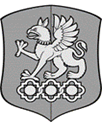 МИНИСТЕРСТВО НАУКИ И ВЫСШЕГО ОБРАЗОВАНИЯ РОССИЙСКОЙ ФЕДЕРАЦИИ
Федеральное государственное бюджетное образовательное учреждение высшего образования«Уральский государственный экономический университет»(УрГЭУ)Отзыв руководителяна дипломную работу на тему:_____________________________________________________________________________ФИО обучающегося: Иванов Сергей ВикторовичВыпускающая кафедра: КолледжСпециальность  38.02.07 Банковское делоРуководитель: Иванов Иван Иванович, преподавательХарактеристика ДР Уровень сформированности компетенцийХарактеристика обучающегося в период подготовкиЗа время работы Иванов С.В. проявил себя как грамотный, добросовестный, ответственный специалист, вдумчивый, самостоятельный исследователь. Индивидуальное задание выполнял в установленные сроки. Замечания, высказанные в ходе индивидуальных консультаций и подготовки ДР, учтены и исправлены. Особое мнение Автор достаточно убедительно излагает свою позицию по поставленным вопросам, при этом научная дискуссия ведется корректно, проявляется уважительное отношение к имеющимся спорным точкам зрения в научной литературе и исследованиях по экономике.   Большинство положений работы не вызывает никаких возражений.Вывод:Представленная ДР Иванова С.В. соответствует всем нормативным документам УрГЭУ, регулирующим государственную итоговую аттестацию. Структура работы логически выдержана и отражает последовательное рассмотрение теоретических и практических вопросов, связанных с темой исследования. Результаты исследования могут быть использованы для дальнейшего исследования проблемы (тема ДР).ДР Иванова С.В. рекомендована к защите. Иванов Иван Иванович, преподавательОтправлено через сервис «Личный кабинет обучающегося» (https://portfolio.usue.ru) Дата  05.06.2022С отзывом ознакомлен через сервис «Личный кабинет обучающегося» (https://portfolio.usue.ru) ФИО обучающегося: Иванов Сергей Викторовичдата  05.06.2022Критерии оценкиИндикаторотметить VАктуальность  выбранной темы, обоснованность  значимости проблемы  для объекта исследованияВ работе четко обоснована актуальность темы ДР с точки зрения значимости проблемы исследования. Формулировки точные и аргументированные.Актуальность  выбранной темы, обоснованность  значимости проблемы  для объекта исследованияВ работе недостаточно полно обоснована актуальность темы ДР и значимость проблемы исследования. Допускаются отдельные недочеты в формулировках.Актуальность  выбранной темы, обоснованность  значимости проблемы  для объекта исследованияАктуальность темы ДР обоснована не точно. Значимость проблемы исследования сформулирована фрагментарно.Актуальность  выбранной темы, обоснованность  значимости проблемы  для объекта исследованияВ работе не обоснована актуальность проблемы.Содержательность и глубина проведенного теоретического исследования поставленной проблемыВ работе обоснована теоретическая значимость исследования, отражена его связь с задачами профессиональной деятельности. Работа содержит рекомендации по использованию результатов проведенного исследования на практике.Содержательность и глубина проведенного теоретического исследования поставленной проблемыВ работе не четко обоснована теоретическая значимость исследования, отражена связь исследования с задачами профессиональной деятельности.Работа содержит элементы рекомендаций по использованию результатов проведенного исследования на практике.Содержательность и глубина проведенного теоретического исследования поставленной проблемыВ работе не обоснована теоретическая значимость исследования, связь исследования с задачами профессиональной деятельности не четко определена.Содержательность и глубина проведенного теоретического исследования поставленной проблемыНе отражаются вопросы практического применения и внедрения результатов исследования в практику;неумение анализировать научные источники, делать необходимые выводы.Четкость формулировок цели и задач исследования, методическая грамотностьЦель и задачи исследования грамотно сформулированы, структура работы им полностью соответствует.  Правильно выбраны и применены необходимые методы исследования.Четкость формулировок цели и задач исследования, методическая грамотностьЦель и задачи грамотно сформулированы, структура работы в основном им соответствует. Имеются не значительные ошибки в выборе и/или применении методов исследования.Четкость формулировок цели и задач исследования, методическая грамотностьЦель и задачи сформулированы недостаточно четко, слабо связаны со структурой работы. Имеются грубые ошибки в выборе и/или применении методов исследования.Четкость формулировок цели и задач исследования, методическая грамотностьАппарат исследования не продуман или отсутствует его описание; не сформулированы цель и задачи.Логичность изложения материала. Наличие аргументированных выводов по результатам работы, их соответствие целевым установкам  В работе имеется четкая структура, внутреннее единство и композиционная целостность, логическая последовательность изложения материала. Сделаны аргументированные выводы по результатам работы, они соответствуют целевым установкам.Логичность изложения материала. Наличие аргументированных выводов по результатам работы, их соответствие целевым установкам  Материал изложен логично и последовательно, но имеются недочеты в структуре работы. Сделаны выводы по результатам работы, но они не всегда аргументированы. Выводы в основном соответствуют целевым установкам.Логичность изложения материала. Наличие аргументированных выводов по результатам работы, их соответствие целевым установкам  В работе отсутствует внутреннее единство, имеются нарушения в логике и последовательности изложения материала. Выводы поверхностные, не всегда соответствуют целевым установкам.Наличие обоснованных предложений по совершенствованию деятельности организации, изложение своего видения перспектив дальнейшего исследования проблемыВ работе содержатся самостоятельно сформулированные предложения по совершенствованию деятельности в организации, имеются обоснования, намечены пути дальнейшего исследования темы. (Возможно наличие акта внедрения)Наличие обоснованных предложений по совершенствованию деятельности организации, изложение своего видения перспектив дальнейшего исследования проблемыВ работе сформулированы предложения по совершенствованию деятельности организации, однако обоснования выполнены недостаточно корректно. Видение перспектив дальнейших исследований не структурированное.Наличие обоснованных предложений по совершенствованию деятельности организации, изложение своего видения перспектив дальнейшего исследования проблемыРекомендации по совершенствованию деятельности организации носят формальный характер. Видение перспектив дальнейших исследований отсутствует.Наличие обоснованных предложений по совершенствованию деятельности организации, изложение своего видения перспектив дальнейшего исследования проблемыРабота не носит самостоятельного исследовательского характера; не содержит анализа и практического разбора деятельности объекта исследования; не имеет выводов и рекомендаций.Уровень языковой и стилистической грамотностиВысокий уровень языковой и стилистической грамотности. В работе отсутствуют речевые и орфографические ошибки. Автор свободно владеет деловым стилем речи.Уровень языковой и стилистической грамотностиВ работе допущены некоторые стилистические и речевые погрешности, при этом автор хорошо владеет деловым стилем речи.Уровень языковой и стилистической грамотностиНедостаточное владение деловым стилем речи. В работе имеются различного рода ошибки; опечатки исправлены не полностью.Качество оформления работы  Работа оформлена в соответствии со всеми требованиями, предъявляемыми к ДР.Качество оформления работы  Имеются не значительные недочеты в оформлении.Качество оформления работы  Много недочетов в оформлении.Качество оформления работы  Работа имеет вид компиляции из немногочисленных источников без оформления ссылок на них или полностью заимствована.Оформление работы не соответствует требованиям, предъявляемым к ДР, поверхностное знакомство со специальной литературой; минимальный библиографический список.Уровень сформированности компетенций (ФГОС)Индикаторыотметить VУровень сформированности общих  компетенцийВысокий уровеньУровень сформированности общих  компетенцийСредний уровеньУровень сформированности общих  компетенцийНизкий уровень Уровень сформированности общих  компетенцийНе сформированУровень сформированности профессиональныхкомпетенцийВысокий уровеньУровень сформированности профессиональныхкомпетенцийСредний уровеньУровень сформированности профессиональныхкомпетенцийНизкий уровень Уровень сформированности профессиональныхкомпетенцийНе сформирован